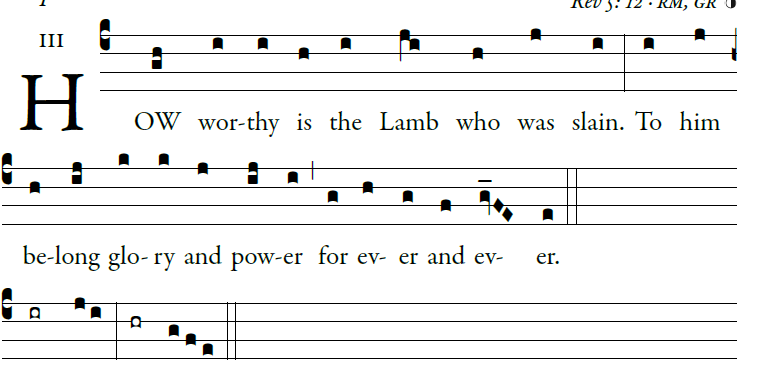                                                                                                                     ©illuminarepublications.com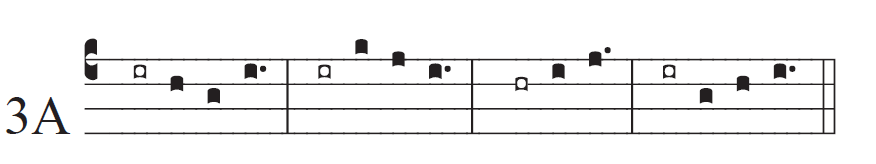                                                                                                                                                                                  ©Saint Meinrad ArchabbeyO God, give your judgment to the king, to a king’s son your justice, that he may judge your people in justice, and your poor in right judgment.1May the mountains bring forth peace for the       people, and the hills justice.2  May he defend the poor of the people, 3 and save the children of the needy, 4 and crush the oppressor.                    Glory be to the Father…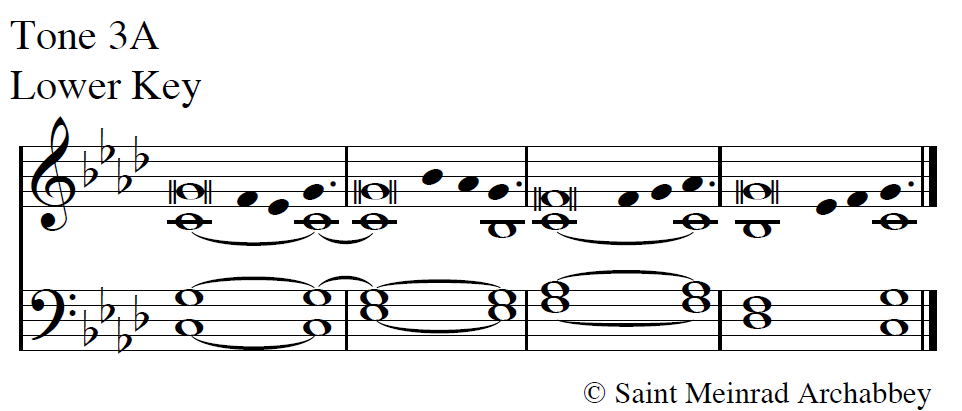 